履职报告人员基本情况报告人姓名陈鹏性别女出生年月1986年3月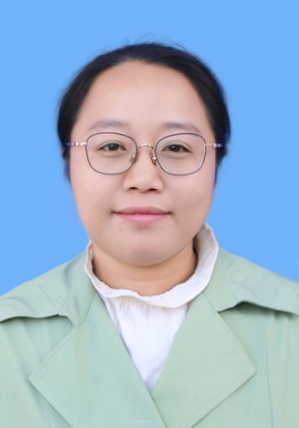 民族汉党派中共党员文化程度研究生现任职务现任职务巢湖市卫生健康委员会党委书记、主任巢湖市卫生健康委员会党委书记、主任巢湖市卫生健康委员会党委书记、主任巢湖市卫生健康委员会党委书记、主任巢湖市卫生健康委员会党委书记、主任简历2008.7-2012.2   原居巢区庙岗乡党政办秘书、信访干事2012.3-2013.3   巢湖市委组织部组织科科员、副科长2013.4-2014.12  巢湖市委组织部干部科副科长2015.1-2016.11  巢湖市人力资源和社会保障局副局长、党组成员2015.12-2016.6  抽调到散兵镇服务重点项目2016.12-2020.12 巢湖市烔炀镇副镇长2021.1-2021.4   巢湖市卫健委党委副书记2021.4-2022.2   巢湖市卫健委党委副书记、主任2022.2-至今     巢湖市卫健委党委书记、主任2008.7-2012.2   原居巢区庙岗乡党政办秘书、信访干事2012.3-2013.3   巢湖市委组织部组织科科员、副科长2013.4-2014.12  巢湖市委组织部干部科副科长2015.1-2016.11  巢湖市人力资源和社会保障局副局长、党组成员2015.12-2016.6  抽调到散兵镇服务重点项目2016.12-2020.12 巢湖市烔炀镇副镇长2021.1-2021.4   巢湖市卫健委党委副书记2021.4-2022.2   巢湖市卫健委党委副书记、主任2022.2-至今     巢湖市卫健委党委书记、主任2008.7-2012.2   原居巢区庙岗乡党政办秘书、信访干事2012.3-2013.3   巢湖市委组织部组织科科员、副科长2013.4-2014.12  巢湖市委组织部干部科副科长2015.1-2016.11  巢湖市人力资源和社会保障局副局长、党组成员2015.12-2016.6  抽调到散兵镇服务重点项目2016.12-2020.12 巢湖市烔炀镇副镇长2021.1-2021.4   巢湖市卫健委党委副书记2021.4-2022.2   巢湖市卫健委党委副书记、主任2022.2-至今     巢湖市卫健委党委书记、主任2008.7-2012.2   原居巢区庙岗乡党政办秘书、信访干事2012.3-2013.3   巢湖市委组织部组织科科员、副科长2013.4-2014.12  巢湖市委组织部干部科副科长2015.1-2016.11  巢湖市人力资源和社会保障局副局长、党组成员2015.12-2016.6  抽调到散兵镇服务重点项目2016.12-2020.12 巢湖市烔炀镇副镇长2021.1-2021.4   巢湖市卫健委党委副书记2021.4-2022.2   巢湖市卫健委党委副书记、主任2022.2-至今     巢湖市卫健委党委书记、主任2008.7-2012.2   原居巢区庙岗乡党政办秘书、信访干事2012.3-2013.3   巢湖市委组织部组织科科员、副科长2013.4-2014.12  巢湖市委组织部干部科副科长2015.1-2016.11  巢湖市人力资源和社会保障局副局长、党组成员2015.12-2016.6  抽调到散兵镇服务重点项目2016.12-2020.12 巢湖市烔炀镇副镇长2021.1-2021.4   巢湖市卫健委党委副书记2021.4-2022.2   巢湖市卫健委党委副书记、主任2022.2-至今     巢湖市卫健委党委书记、主任2008.7-2012.2   原居巢区庙岗乡党政办秘书、信访干事2012.3-2013.3   巢湖市委组织部组织科科员、副科长2013.4-2014.12  巢湖市委组织部干部科副科长2015.1-2016.11  巢湖市人力资源和社会保障局副局长、党组成员2015.12-2016.6  抽调到散兵镇服务重点项目2016.12-2020.12 巢湖市烔炀镇副镇长2021.1-2021.4   巢湖市卫健委党委副书记2021.4-2022.2   巢湖市卫健委党委副书记、主任2022.2-至今     巢湖市卫健委党委书记、主任